ЛЕЧЕНИЕ РАКА ШЕЙКИ МАТКИ В германииРаком шейки матки называется патология, для которой характерно развитие злокачественных клеток в структурах шейки матки. Шейка матки является нижней ее узкой частью, которой она присоединяется к влагалищу.Заболевание развивается по причине хаотичного, стремительного размножения клеток эпителия слизистой оболочки шейки матки в цервикальном канале. Через какой-то промежуток времени после деления клетки умирают. Когда происходит их бесконтрольное деление, образуется злокачественная опухоль. Онкологический процесс имеет свойство распространяться как на ближние ткани, так и в отдаленные области организма, что не свойственно доброкачественным образованиям.Причины развития рака шейки маткиСогласно проводимым исследованиям, структура клеток шейки матки может терпеть изменения, приводящие к раку, по причине присутствия в организме некоторых вирусов, передающихся половым путем, таких как вирус папилломы человека.Факторы, влияющие на развитие рака шейки маткиУченые связывают возможность возникновения заболевания с сочетанием нескольких из следующих факторов:Шейка матки заражена вирусом папилломы человека (ВПЧ);Дисплазия шейки матки;Мать женщины лечилась препаратом диэтилстилбестрол (DES) в перинатальный период;Наличие ВИЧ-инфекции или СПИДа;Возраст от 25 лет;Большое количество половых партнеров;Половая жизнь, начатая раньше 18-ти лет;Беременность, случившаяся раньше 20-ти лет;Табакокурение.Симптоматика рака шейки маткиСимптомы заболевания обычно никогда не появляются до того, как аномальные клетки превратятся в злокачественные и поразят ближние ткани. 
Самым распространенным признаком развития рака является аномальное кровотечение:Кровотечения в промежутке между менструациями;Кровотечение после полового акта, осмотра гинеколога или спринцевания;Длительные и обильные менструации;Кровотечения в период менопаузы;Обильные бескровные влагалищные выделения.Данные состояния являются поводом для немедленного обращения к специалисту.Диагностика рака шейки матки в ГерманииМазок ПапаниколауМазок Папаниколау берется с целью определения рака шейки матки или дисплазии. Для проведения исследования образцы клеток соскабливаются со стенок шейки матки.Рекомендуется проводить женщинам:в возрасте 21-29 лет один раз в два года;в возрасте старше 30-ти лет один раз в три года (после 65 лет сдавать мазок нет необходимости, если за последние годы не наблюдалось каких-либо отклонений).Женщинам, у которых ранее выявлялись отклонения при исследовании клеток шейки матки, либо диагностировались рак шейки матки или дисплазия, а также имеющим низкий иммунитет, нужно сдавать мазок более часто. Тот же образец обычно исследуется также и на присутствие в организме вируса папилломы человека.Кольпоскопия шейки маткиКольпоскопией называется обследование шейки матки и влагалища специальным аппаратом, во много раз увеличивающим изображения внутренних структур. Такой осмотр назначается, когда результаты мазка Папаниколау указывают на возможную дисплазию шейки матки, либо при подозрении на рак.БиопсияИз аномальной области в процессе проведения кольпоскопии изымается биопсийный фрагмент для дальнейшего исследования на присутствие злокачественных клеток.Лечение рака шейки матки в ГерманииКогда поставлен точный диагноз, в первую очередь, определяется стадия развития рака степень вовлеченности в злокачественный процесс других органов при распространении метастазов рака. Далее, в зависимости от текущей стадии рака, планируется необходимое лечение.Хирургическое лечениеВ ходе операции происходит удаление злокачественного образования, окружающих тканей, а иногда и регионарных лимфоузлов. При опухоли, расположенной в шейке матки, иссекается только новообразование и ближние нормальные ткани. Иногда имеется необходимость проведения гистерэктомии.При запущенных стадиях заболевания удаляют большой фрагмент ткани. Также некоторым пациенткам не удается избежать резекции маточных труб и яичников.Радиационная терапияРадиотерапия при раке шейки матки проводится дистанционным или внутренним облучением в целях истребления злокачественных клеток и сокращения размеров раковой опухоли.ХимиотерапияХимиотерапия проводится курсами лечения противоопухолевыми препаратами, уничтожающими патогенные клетки. Химиотерапевтические средства могут быть назначены как в виде таблеток, так и инъекционно. Препарат кровотоком разносится по всем структурам организма пациентки, уничтожая злокачественные клетки. Побочным эффектом химиотерапии является негативное воздействие активных веществ и на здоровые клетки. Рак шейки матки, как правило, не может быть побежден только одной химиотерапией. Обычно она применяется совместно с хирургическим лечением и радиационной терапией.Профилактика рака шейки маткиДля наибольшей продуктивности предотвращения развития рака шейки матки необходимо регулярно обследоваться и вовремя лечить предраковые состояния. Лучше всего, если женщина обсудит со своим гинекологом график прохождения осмотров шейки матки и сдачи анализов.Чтобы понизить вероятность заболевания раком шейки матки, нужно свести к минимуму риск заражения папилломой человека. Для этого следует ограничить количество сексуальных партнеров и предохраняться латексными презервативами, а также делать прививки против ВПЧ (вакцинации подлежат девочки 11-12 лет и девушки, которые не прививались ранее). Эти меры предосторожности помогут избежать заболевания раком шейки матки.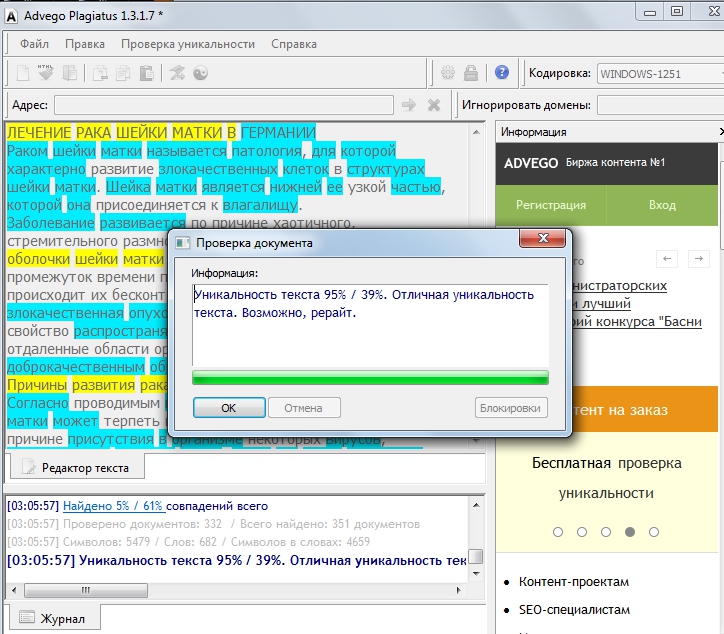 